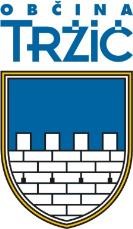 __________________________________________________________ Številka:  900-0003/2020 Datum:    23. 4. 2020 ZAPISNIK  6. KORESPONDENČNE SEJE          OBČINSKEGA SVETA OBČINE TRŽIČ, ki je potekala po elektronski pošti, in sicer od četrtka, 16. 4. 2020 od 12.30 ure do četrtka, 23. 4. 2020 do 11.00 ure. Korespondenčna seja je bila sklicana na podlagi 20. člena Statuta Občine Tržič (Uradni list RS, št. 19/13, 74/15) ter 5., 47. in 48. člena Poslovnika Občinskega sveta Občine Tržič (uradno prečiščeno besedilo; Uradni list RS, št. 15/17).Člani Občinskega sveta Občine Tržič so po elektronski pošti prejeli vabilo na 6. korespondenčno sejo, ki je potekala od četrtka, 16. 4. 2020 od 12.30 ure do četrtka, 23. 4. 2020 do 11.00 ure. DNEVNI RED: KMVVI:imenovanje predstavnikov ustanovitelja v Svet zavoda Osnovne Šole Križe;predlog za imenovanje članov sveta OI JSKD Tržič;seznanitev s prenehanjem mandata podžupana Jureta Ferjana;predhodno mnenje k razrešitvi direktorice Doma Petra Uzarja;oprostitev plačila najemnine za najem nepremičnin v lasti Občine Tržič,prodaja nepremičnin parc. št. 11, 14/5 in 14/8 k.o. Kovor.PREDLOG SKLEPA 209-6KOR-1a-2020:  Občinski svet Občine Tržič kot predstavnike ustanovitelja v Svet zavoda Osnovne šole Križe imenuje Željka Babića, Janeza Aljančiča in Tanjo Perčič Poklukar.Prejem sklica seje je potrdilo 22 svetnikov. ZA 	 	18 PROTI  	  1 Sklep je sprejet. PREDLOG SKLEPA 210-6KOR-1b-2020:  Občinski svet Občine Tržič ga. Nano Peharc predlaga v imenovanje za članico Sveta Območne izpostave Tržič, Javnega sklada RS za kulturne dejavnosti.Prejem sklica seje je potrdilo 22 svetnikov. ZA 	 	17 PROTI  	  1 Sklep je sprejet. PREDLOG SKLEPA 211-6KOR-1c-2020:  Občinski svet Občine Tržič se seznani, da je Juretu Ferjanu z dnem 19.3.2020 prenehala funkcija podžupana Občine Tržič, tj. z dnem, ko je bil potrjen njegov poslanski mandat.Prejem sklica seje je potrdilo 22 svetnikov. Občinski svet se je seznanil s prenehanjem funkcije podžupana Jureta Ferjana.PREDLOG SKLEPA 212-6KOR-2-2020:  Občinski svet Občine Tržič izdaja pozitivno predhodno mnenje k razrešitvi dr. Karmen Arko z mesta direktorice Doma Petra Uzarja Tržič.Prejem sklica seje je potrdilo 22 svetnikov. ZA 	 	12 PROTI  	  5 Sklep je sprejet. PREDLOG SKLEPA 213-6KOR-3-2020:  Za najem nepremičnin v lasti Občine Tržič, oddanih za namen opravljanja dejavnosti, katerih opravljanje je prepovedano z Odlokom o začasni prepovedi ponujanja in prodajanja blaga in storitev potrošnikom v Republiki Sloveniji (Uradni list RS, št. 25/20, 29/20, 32/20, 37/20, 42/20, 44/20 in 47/20), ali katerih uporaba je onemogočena z Odlokom o začasni splošni prepovedi gibanja in zbiranja ljudi na javnih mestih in površinah v Republiki Sloveniji ter prepovedi gibanja izven občin (Uradni list RS, št. 38/20), se najemnina ne plačuje za čas veljavnosti ukrepov iz navedenih odlokov.Prejem sklica seje je potrdilo 22 svetnikov. ZA 	 	21 PROTI  	  0 Sklep je sprejet. PREDLOG SKLEPA 214-6KOR-4-2020:  Sprejme se sklep o prodaji nepremičnin parc. št. 11, 14/5 in 14/8 k.o. Kovor. Kot metoda razpolaganja se izbere javna dražba z izklicno ceno 20.289,36 EUR (brez 22% davka na dodano vrednost). Davek na dodano vrednost, strošek notarske overitve in vknjižbe v zemljiško knjigo ter ostale stroške plača kupec.Prejem sklica seje je potrdilo 22 svetnikov. ZA 	 	19 PROTI  	  0 Sklep je sprejet. Korespondenčna seja je bila zaključena 23. 4. 2020, ob 11. uri. 	Zapisala 	 	 	 	 	 	 	 	mag. Borut Sajovic 	   Mateja Nosan 	 	 	 	 	 	 	župan Občine Tržič Priloge:Priloga 1: Odgovori na vprašanja svetnice Vide RaztresenPriloga 2: Dopis in vprašanja svetnika Draga ZadnikarjaPriloga 3: Odgovori na dopis in vprašanja svetnika Draga ZadnikarjaPriloga 1ODGOVOR NA VPRAŠANJA SVETNICE VIDE RAZTRESEN GLEDE TOČK KORESPONDENČNE SEJESvetnica Vida Raztresen je glede posameznih točk korespodnenčne seje podala nekaj vprašanj, na katera vam pošiljamo odgovore.1. Predlog za imenovanje članice sveta območne izpostave Javnega sklada RS za kulturne dejavnosti:- kje v Tržiču deluje,- kdo vodi sklad in koliko ostalih zaposlenih je,- katere dejavnosti obsega,- kdo je direktor?Odgovor:Delovanje JSKD (https://www.jskd.si/) ureja Akt o ustanovitvi Javnega sklada Republike Slovenije za kulturne dejavnosti (http://www.pisrs.si/Pis.web/pregledPredpisa?id=AKT_644). V njem je opredeljeno vse, kar sprašujete. V kratkem pa: Ustanovitelj JSKD je Republika Slovenija, trenutni direktor je mag. Marko Repnik. Direktorja imenuje vlada na predlog nadzornega sveta sklada za dobo štirih let z možnostjo ponovnega imenovanja. JSKD deluje na Štefanovi 5 v Ljubljani. Sklad deluje z namenom spodbujanja razvoja na področju ljubiteljskih kulturnih dejavnosti, spodbujanja ustvarjalnosti na kulturnem področju in izvajanja drugih dejavnosti, določenih z nacionalnim programom za kulturo in z zakonom.Tržiška Izpostava deluje na naslovu Cankarjeva 1, Tržič. Območno izpostavo trenutno vodi gospod Boris Kuburič. Pri območnih izpostavah se ustanovijo sveti območnih izpostav, ki so posvetovalna telesa direktorja sklada. Svet območne izpostave ima najmanj tri člane, ki jih imenuje direktor na predlog samoupravnih lokalnih skupnosti z območja, ki ga pokriva. Mandat članov traja štiri leta z možnostjo ponovnega imenovanja.2. Imenovanje predstavnikov v Svet zavoda OŠ Križe:	- kdo je Aljančič Janez in kaj je po poklicu?Odgovor:Janez Aljančič je po poklicu magister znanosti in opravlja delo vodje Centra za obveščanje RS pri URSZR. Janez Aljančič je bil predstavnik ustanovitelja v Svetu zavoda OŠ Križe že v preteklem mandatu. S svojim znanjem in izkušnjami iz področja delovanja javne uprave in šolskega sistema je bil tvoren član sveta, ki je znal predlagati, sprejemati in zagovarjati prave odločitve v korist šole, učenk in učencev, zaposlenih in staršev.3. Prenehanje funkcije podžupana Jureta Ferjana:- ali bo župan imenoval novega podžupana?Odgovor:Projekti, ki jih je uspešno pomagal koordinirati podžupan Jure Ferjan, so lepo napredovali in so trenutno v fazi, ko se čaka operativna realizacija, ki pa je naloga države oziroma drugih sodelavcev. Zaradi epidemije je obseg dela v občinski upravi nekoliko manjši in ta trenutek ne razmišljam o imenovanju novega podžupana.4. Zakaj mnenje o razrešitvi direktorice DPU, če pa je le tega preklicala oz. umaknila? Kakor vem, je to storila na željo - prošnjo zaposlenih in poraja se vprašanje - skrb o odhodu že tako slabe zasedbe zaposlenih. Velika zasluga za začeti projekt pa bi tako bil vprašljiv in škoda, da propade, bi bila zelo velika. Zato prosim g. župana in vse pristojne, da to zaustavijo in ne potrjujejo odstopa. Mislim, da zaradi treh gospa v Svetu zavoda, ki se z nekaterimi predlogi direktorice ne strinjajo, ne bi smeli slediti tem njihovim nameram. Kakor vem, so zaposleni in varovanci zelo zadovoljni z delom in odnosom direktorice ge. Karmen Arko.Tudi sama se ne strinjam z razrešitvijo direktorice DPU ge. Karmen Arko.Odgovor:Občinski svet občine Tržič ne potrjuje odstopa ge. direktorice. Na uradno in zakonsko predpisano zahtevo Sveta zavoda, ki smo jo prejeli po pošti, podaja v skladu z zakonom  samo mnenje. Če ga ne podamo, se po 60. dneh avtomatsko  smatra, da se s tem strinjamo. Zato se mi je, zaradi varovancev in samega osebja doma pa tudi svetnikov in svetnic Občinskega sveta, zdelo nujno in korektno, da se o tem seznanite in tudi odločite po svoji vesti. Dokončno odločitev bo sprejelo ministrstvo oziroma minister. Službe ministrstva sem o zapletih in nujnosti normalnega poslovanja doma telefonsko obvestil. Zavedajo se pomembnosti problematike. Povedali so tudi, da se letos s septembrom konča mandat Sveta zavoda in da bodo postopki za imenovanje novega začeti letos poleti.Kot župan sem na temo vodenja tega pomembnega državnega zavoda  zaupno  prejel in slišal kar nekaj mnenj, tako zaposlenih, kot tudi varovancev in svojcev varovancev. Mnenja so zelo različna in nasprotujoča in nimajo skupnega imenovalca.         					          	       	 mag. Borut Sajovic										Župan Občine TržičPriloga 2DRAGO ZADNIKAROBČINSKI SVETOBČINE TRŽIČ – članOBČINA TRŽIČMag. Borut Sajovic – županOBČINSKI SVETTrg svobode 184290 TRŽIČZADEVA: 6. korespondenčna seja Občinskega sveta Občine TržičSpoštovani!Uvodoma bi vam rad predstavil svoj pogled na sklic 6. korespondenčne seje Občinskega sveta Občine Tržič, ki je po mojem skromnem poznavanju tega področja, nikakor ni strokovno primerno in zakonito, kaže pa, da se postopkov za sklic posamezne seje lotevate vedno na enak način in obenem pričakujete vsakič drugačne rezultate. Pa lepo po vrsti. Ob branju teh vrstic boste, tako kot vedno, upam pa da ne,  zavzeli stališče, kaj »birokratu« spet ne paše, kakšne predsodke ima, spet edini v svetu, nikakor pa se po vsej verjetnosti ne boste hoteli soočiti z dejstvi, ki vam jih to pisanje sporoča. Dejstvo je namreč v tem, da se vsakokrat pri sklicu sej sveta, kot tudi pri pripravi gradiv poslužujete za vas edine in za vas pravilne prakse: kršitve pravil«.V obdobju od zadnje seje, še posebej pa v času »proti korona ukrepov«, nikakor niste uspeli združiti strokovnih znanj povezati z izkušnjami, zaprli ste svoje prostore in izključili javnost, med drugim tudi nas člane občinskega sveta. Odzvali se niste tudi na posamezne klice in sporočila, kot da v tem času ni več pravil. Dobre rešitve so po vaši oceni samo predlogi in pobude, ki vam jih sporočajo »po vaši oceni primerni posamezniki ali skupine«. Naj samo omenim spletno stran Občine Tržič. Smo/ ste edina občina na Gorenjskem, ki je v času kriznih razmer delovala kot vsak drugi dan v letu. No, vsaj tako je razbrati pri obisku spletne strani občine. Brez zavihka, oznake ali podobne računalniške novitete, ki bi sporočala, da je tudi v Občini Tržič nevarni virus Covid-19. Razen seveda, če vam slučajno na iskalniku vsebin nekdo ne prišepne čudežne besede »aktualno«, ali pa ste redni obiskovalec socialnega omrežja FB, kjer Borut Sajovic, Dušan Bodlaj ali Jure Ferjan ter Ekipa Boruta Sajovica objavlja uradna obvestila Občine Tržič. Seveda je tu še en uradni kanal »Tržič moja občina«, za katerega moraš ravno tako izstopiti iz svojega ustaljenega in uradnega okvirja in biti, tako kot vsak občan, razgledan in vedeti, da je to tudi uradni kanal za obveščanje občanov, čeravno na spletni strani občine ni nikjer objavljen.  Naj zaključim s splošno ugotovitvijo. Nehote ali nevede se ob tem pozabi na Uredba o upravnem poslovanju (Uradni list RS, št. 9/18 in 14/20- neuradno prečiščeno besedilo št. 1).Rešitve, ki jih kot magistri in doktorji ne morete in nočete reševati kot dejanske probleme, rešujete na takšen zelo konformističen način, posledično pa so te vaše rešitve parcialne, nedomiselne, na konkretna in na mnoga druga področja pa imajo negativen vpliv, kažejo pa predvsem na vašo družbeno neodgovornost.Srž vsega pa se skriva nekje drugje. Če na hitro opišemo stanje od zadnje 11. redne seje Občinskega sveta, ki je bila dne 5.3.2020 v prostorih Občine Tržič, ki se s pojavom korona virusa v Republiki Sloveniji in razglasom pandemije, se obdobje zaprtosti delovanja občine nadaljuje še danes. Očitno je STRAH dosegel svoje, zato predlagam:1. Župan Občine Tržič prekliče sklic in odločanje gradiv na 6. korespondenčni seji Občinskega sveta   Občine Tržič.2. Župan zadrži izvajanje odločitve občinskega sveta, ki je v nasprotju s statutom ali drugim splošnim    aktom občine.O b r a z l o ž i t e v:1. Zaključni račun proračuna Občine Tržič za leto 2019Dne 6. aprila 2020 ob 12.54 Maja Bešter po elektronski pošti vsem članom sveta (tudi tistim, ki to niso (Jure Ferjan)) sveta in drugim (župan ...) posreduje »Gradivo ZR 2019 – za naslednjo korespondenčno sejo« in navaja »glede na razmere, ki trenutno vladajo, bo naslednja seja korespondenčna in se bo pričela na isti dan, kot naj bi bila sicer redna seja, torej 14.4.2020. Prosim, da si gradivo preberete, da boste potem na seji lažje glasovali«. Župan, kot predsedujoči svetu, kot da ga ni! Brez obrazložitve razmer, ki trenutno vladajo »na območju občine in širše«.Seveda moram pripomniti tudi to, da kot član sveta, ki sem se odločil, da bom gradivo za seje sveta prejemal v papirni obliki, gradiva zaključnega računa nisem prejel.Skladno s Poslovnikom Občinskega sveta Občine Tržič je o zaključnem računu na svoji 1. korespondenčni seji, v času od srede, 8.4.2020 od 11.00 ure do petka, 10.4.2020 do 11.00 ure, odločala tudi Komisija za proračun in zaključni račun. S sklepom: »Komisija za proračun in zaključni račun Občine Tržič se je seznanila s predlogom Odloka o potrditvi zaključnega računa proračuna Občine Tržič za leto 2019 in ga podpira ter Občinskemu svetu Občine Tržič predlaga njegovo potrditev.« se je  komisija strinjala. Vabilo za sejo je poslal Jure Ferjan, predsednik Komisije za proračun in zaključni račun dne 8.4.2020.Ob tem je potrebno opozoriti na določbo 6. odstavka 48. člena Poslovnika Občinskega sveta Občine Tržič, ki določa: »Na korespondenčni seji se lahko sprejemajo posamični akti (odločbe in sklepi), ni pa mogoče odločati o proračunu in zaključnem računu občine ter o splošnih aktih (statut, odlok, odredba, pravilnik, poslovnik, navodilo).«2. 6. korespondenčna seja Občinskega sveta Občine TržičDne 26. aprila 2020 ob 11.00 uri občina po elektronski pošti vsem članom sveta (tudi tistim, ki to niso (Jure Ferjan)) sveta in drugim (župan …) posreduje sporočilo »Sklic 6. korespondenčne seje«. Gradivo se namenoma ali nenamenoma pozabi posredovati še krajevnim skupnostim, medijem ter pozabi objaviti (zadnjič preverjeno 22.04.2020 ob 07.30 uri) na spletni strani občine in v Katalogu informacij javnega značaja občine (38. in 39. člen Poslovnika občinskega sveta). No, ob prevrjenju pa spet nova ugotovitev. Na spletni strani Občine Tržič sploh ni objavljena niti ena korespondenčna seja Občinskega sveta v tem mandatu. Za kaj je pa to dobra praksa občine?Dnevni red je vseboval tri točke dnevnega reda:1. KMVVI:	a. imenovanje predstavnikov ustanovitelja v Svet zavoda Osnovna šola Križe;	b. predlog za imenovanje članov sveta OI JSKD Tržič;	c. seznanitev s prenehanjem mandata podžupana Jureta Ferjana;2. predhodno mnenje k razrešitvi direktorice Doma Petra Uzarja;3. oprostitev plačila najemnine za najem nepremičnin v lasti Občine Tržič.Istega dne ob 12.19 uri občina po elektronski pošti  vsem članom sveta (tudi tistim, ki to niso (Jure Ferjan)) sveta in drugim (župan …) posreduje sporočilo, da »je prišlo do neljube napake, ker do uslužbenke ni prišla končna verzija za pošiljanje, in da dnevni red vsebuje 4 in ne 3« točke. Dodana je bila dodatna točka dnevnega reda in sicer:4. prodaja nepremičnin parc. št. 11, 14/5 in 14/8 k. o. Kovor.Glasovanje o predlaganih sklepih se izvede tako, da za predlog sklepa posamezne točke dnevnega reda posredujete svojo odločitev, ali se s predlogom sklepa strinjate ali ne strinjate. O sklepu prve c točke ni potrebno glasovati. Vaše glasovanje posredujte pisno na elektronski naslov mateja.nosan@trzic.si najkasneje do četrtka, 23.4.2020, do 11.ure.«Razpravljati o tem kaj dela rit, kaj pa glava, ni smiselno še posebej, če to ni prvič in če se stanje kljub opozorilom poslovanje občine ne izboljša. Lahko pa nadaljujemo s tem, da si občina spet razlaga Poslovnik Občinskega sveta Občine Tržič po logiki kmečke pameti. Pa kaj, a ne g. župan?! Namreč, poslovnik v drugem odstavku 48. člena določa: Korespondenčna seja se opravi na podlagi v papirni ali elektronski obliki vročenega vabila članu sveta s priloženim gradivom ter predlogom sklepa, ki naj se sprejme, ter s telefonskim glasovanjem člana sveta ali glasovanjem po elektronski pošti. Komentar ni potreben.Vrnimo se glavni točki, te tako imenovane 6. korespondenčne seje Občinskega sveta Občine Tržič. Glavno besedo pri tem imata Statut Občine Tržič in Poslovnik Občinskega sveta Občine Tržič, ki določata:- Svet dela in odloča na sejah (1. odst. 35. člena poslovnika). Redne seje skliče župan v skladu z okvirnim letnim terminskim planom sej (1. odst. 36. člena poslovnika);- Izredna seja sveta se skliče za obravnavanje in odločanje o nujnih zadevah, kadar ni pogojev za sklic redne seje (2. odst. 40. člena poslovnika),- Korespondenčno sejo skliče župan v primeru, kadar ni pogojev za sklic izredne seje sveta (1. odst. 47. člena poslovnika). Korespondenčno sejo je dovoljeno sklicati samo v nujnih in neodložljivih primerih, ki jih je potrebno posebej obrazložiti in uskladiti s pristojnim delovnim telesom sveta (1. odst. 48. člena poslovnika),- upoštevanje določb XI. Poglavja poslovnika » Delo občinskega sveta v izrednem stanju«, čeravno ti pogoji niso izpolnjeni, ker so bile razglašene le krizne razmere.Torej, na podlagi katerih določb statuta in poslovnika je bila torej sklicana 6. korespondenčna seja, čeravno ne govorimo ne o nujnih zadevah, katerih pogojev za sklic redne seje ni, ko ni ne nujnih in neodložljivih primerov, ki jih je potrebno posebej obrazložiti.  So mogoče razlog krizne razmere korona virusa? Lahko se strinjam tudi s tem, vendar kot že omenjeno ne na spletni strani občine, nikjer v gradivu tega ni zaslediti. Po drugi strani pa sprašujem župana zakaj v tem primeru in ob rahljanju korona ukrepov ni sklical redne seje sveta npr. v Dvorani tržiških olimpijcev, kjer bi bili izpolnjeni vse pogoji za izvedbo redne seje ob upoštevanju vseh varnostnih ukrepov. Zakaj na primer župan ni sledil priporočilom Skupnosti občin Slovenije (priloga), katere članica je tudi Občina Tržič, ampak se je odločil za sklic korespondenčne seje, najprej z dnevnim redom obravnave Zaključnega računa proračuna Občine Tržič za leto 2019, potem pa s spremenjenim dnevnim redom?Na čem temelji moja odločitev pa konkretno po predlaganih točkah dnevnega reda korespondenčne seje. K posameznim točkam dnevnega reda zato dodajam pojasnila v nadaljevanju. Moram pa poudariti, da ne bo razumljeno napačno. O nobeni točki dnevnega reda ne bom glasoval, podajam pa obrazložitev glasu oz. bom o vsebini samo razpravljal.Skladno z določili Poslovnika Občinskega sveta pa pričakujem ustrezna pojasnila s strani župana ter se te vsebine vključijo v zapisnik 6. korespondenčne seje Občinskega sveta Občine Tržič, v kolikor bo le-ta opravljena oz. izvedena, pričakujem pa tudi, da se mi do konca korespondenčne seje posredujejo odgovori in pojasnila (tako kot npr. članici Vidi Raztresen).1.a. Imenovanje predstavnikov ustanovitelja v Svet zavoda Osnovna šola KrižeIz obrazložitve točke dnevnega reda, ki jo je podal predsednik KMVVI, g. Žitnik, je razvidno, da je KMVVI izmed prispelih predlogov (4) izbrala 3 kandidate in odločila, »da Občinskemu svetu Občine Tržič predlaga, da kot predstavnike ustanovitelja v Svet zavoda Osnovna šola Križe imenuje Željka Babića, Janeza Aljančiča in Tanjo Perčič Poklukar.«Iz obrazložitve KMVVI ni mogoče sprejeti stališča oz. mnenje o predlaganih članih sveta zavoda, na podlagi katerih kriterijev se je KMVVI odločila o predlogih ter navsezadnje zakaj je zavrnila določenega kandidata.Iz obrazložitve in iz objave poziva lahko tudi razberemo, da KMVVI obvešča »vse liste, zastopane v Občinskem svetu Občine Tržič ter samostojne svetnike in druge«, iz katere lahko razberemo izključujoči odnos do članov političnih strank v Občinskem svetu Občine Tržič, katerim te objave niso namenjene. Temu potrjuje tudi delovanje KMVVI, kot delovnemu telesu župana, saj v potrditev predlaga le skrbno izbrane kandidate, ne glede na občasen pojav nasprotja interesov, suma korupcije ali nepotizma. Samo v razmislek tudi konkretno o teh predlaganih kandidatih. Koliko članov občinskega sveta vedo kdo je Željko Babić, kdo je Janez Aljančič? Potrebujem npr. pojasnilo ali je Janez Aljančič mogoče v sorodstveni povezavi s »podžupanom Dušanom Bodlajem, torej Dušana Bodlaja kot člana predlagatelja Ekipe Boruta Sajovica in Dušana Bodlaja kot člana KMVVI? Ponovno opozarjati, da naj bi za boljše seznanjanje in odločanje KMVVI občinskemu svetu posredoval zapisnike sej in predloge s podatki in kvalifikacijami kandidatov, pa je iluzorno pričakovati.1.b. Predlog za imenovanje članov sveta OI JSKD TržičObčina Tržič je dne 3.3.2020 objavila razpis in ga z 3.4.2020 zaključila, čeravno naj bi za zbiranje predlogov lahko zaključila kasneje. Iz obrazložitve KMVVI je razbrati, da se je KMVVI za izvedbo poziva odločila na podlagi določil 27. člena Akta o ustanovitvi Javnega sklada RS za kulturne dejavnosti, ni pa razbrati, kdaj je Občina Tržič prejela poziv direktorja Javnega sklada RS za kulturne dejavnosti oz. kdaj začno teči roki za sprejetje odločitve.Ob prejetem predlogu (1 - Ekipa Boruta Sajovica) se poraja dvom, ali je Občina Tržič transparentno pristopila k objavi poziva ter ali so bila številna kulturna društva v občini o pozivu sploh seznanjena.  Torej od približno18 kulturnih društev z nekaj manj kot 700 člani, ki delujejo v 48 različnih sekcijah oz. skupinah se je na poziv odzvala samo Ekipa Boruta Sajovica.  Postavljam pa tudi vprašanje, kaj je s predlogi še o dveh članih Sveta Območne izpostave Tržič?1.c. seznanitev s prenehanjem mandata podžupana Jureta FerjanaKot ste v vabilu za 6. korespondenčno seji že navedli, se o tej točki ne odloča oz. ni potrebno glasovati. Pa vendar! Zakaj je Občina Tržič gradivo za to sejo še vedno posredovala Juretu Ferjanu, če ni več podžupan Občine Tržič, kot tudi ne član Občinskega sveta Občine Tržič?2. Predhodno mnenje k razrešitvi direktorice Doma Petra UzarjaUvodoma navajam, da vsebina te točke nikakor ne sodil v t.i. izbor vsebin za obravnavo na korespondenčni seji sveta, ne glede na obrazložitev, ki jo je podpisala direktorica občinske uprave, »... da je v trenutnih razmerah še posebej težko objektivno odločiti vsem v prid« in, da »se moramo zavedati, da naše mnenje nima posebne teže, saj o končni odločitvi odloča za to pristojni minister.«Namreč, na korespondenčni seji naj bi se obravnavale točke samo v nujnih in neodložljivih primerih, ki jih je potrebno posebej obrazložiti in uskladiti s pristojnim delovnim telesom sveta (1. odstavek 48. člena poslovnika). Če opravimo kratko analizo te določbe vidimo, da ta vsebina oz. točka dnevnega reda ni ne nujna in ne neodložljiva, prav tako pa vsebino nista obravnavala ne Odbor za družbene dejavnosti kot tudi ne Odbor za gospodarstvo in GJS. Dodatno bi izpostavil tudi dejstvo, da je občinski svet na svoji 3. redni seji, dne 21.2.2019, obravnaval in sprejel pozitivno predhodno mnenje k imenovanju direktorice Doma Petra Uzarja, zakaj potem ne bi obravnaval, seveda na redni seji, tudi predhodno mnenje k razrešitvi direktorice.Ob tem bi ponovno izpostavil »nujnost« te zadeve. Od Sveta zavoda ste gradivo prejeli dne 26.3.2020, torej je zadosti časa, da se zadeva obravnava v predpisanem roku 60 dni in na redni seji sveta. Kot drugo pa bi izpostavil kronologijo dogodkov v Domu Petra Uzarja, iz katere je razvidno, da so problemi nastali že v mesecu juniju 2019 in se nadaljevali do danes, vendar občinski svet o tem ni bil obveščen, čeprav so v svetu zavoda predstavniki ustanovitelja oz. lokalne skupnosti, katere je predlagal Občinski svet Občine Tržič. V 172. členu poslovnika so točno opredeljene naloge teh predstavnikov in sicer v drugem in tretjem odstavku, ob tem pa se postavlja vprašanje, kdo ni poročal o svojem delu občinskemu svetu- predstavniki ustanovitelja ali župan. V bistvu nobeden!Pojavlja pa se tudi vprašanje zakaj občinski svet v takšni naglici odloča in potrjuje predhodno mnenje k razrešitvi direktorice. Zakaj o tem najprej ne odloči svet zavoda? Mogoče čaka prav kolektivno odločitev občinskega sveta in nato sklicevanje na takšno odločitev, namesto, da bi sam najprej odločil o razrešitvi, nato pa zaprosil za predhodno mnenje. Se ob tem pojavlja prelaganje odgovornosti? O takšnih nejasnostih občinski svet ne more in ne sme odločati na korespondenčni seji. Sprejemanje odločitev na podlagi pomanjkljivih informacij pa je vse prej kot odgovorno ravnanje članov občinskega sveta.3. oprostitev plačila najemnine za najem nepremičnin v lasti Občine TržičV zadnjem času ena zelo strokovno pripravljenih obrazložitev, čeravno primerjava ob uporabi 617. člena Obligacijskega zakonika, ni ravno primerna.V vsebini obrazložitve točke so podrobno navedeni ukrepi Vlade RS in razlogi za predlagano oprostitev plačila najemnin, glavni del pa je izredno skop, saj ni nobenih podatkov o vseh subjektih in njihovi dejavnosti, krajih in velikost prostorov v najemu in katerim subjektov in v kolikšni višini je bila oproščeno plačilo najemnine.V zaključku obrazložitve je sicer omenjeno, na koga se oprostitev nanaša, vendar bi bilo potrebno podatke primerno dopolniti in obrazložiti ter dodatno dati določena pojasnila in sicer:- na podlagi katerih kriterijev in meril je pripravljavec gradiva prišel do zaključka, kateri od 53 subjektov so opravičeni do oprostitve plačila najemnine in kateri ne;- kako je potekal postopek oprostitve plačila najemnine? Je bil postopek pričet na podlagi vlog  posameznih subjektov ali je o tej pravici subjektov odločila le občina enostransko?- navesti podatke o 23 subjektih in njihovi dejavnosti, ki so opravičeni do oprostitve najemnine,- višina oprostitve plačila posameznih najemnin subjektom glede na trajanje omejitev iz Odlokov Vlade RS, prav zaradi dejstva, da so posamezni ukrepi že odpravljeni, torej je bilo trajanje omejitev poslovanja in s tem omejitve uporabe prostorov različno, odvisno od dejavnosti subjektov?.Znano je tudi, da je Občina ta ukrep oprostitve plačila najemnine že izvedla v mesecu marcu.Dodatno potrebujem pojasnilo, zakaj Občinski svet, kot najvišji organ odločanja, o zadevi odloča v okviru korespondenčne seje, če se je župan oz. Ekipa Boruta Sajovica o tem že odločila. Torej je naloga občinskega sveta zgolj potrjevanje že sprejetih odločitev župana in njegove ekipe? Prilagam dokazilo.OBJAVA NA URADNEM SPLETNEM PORTALU OBČINE!?Ekipa Boruta Sajovica14. april ob 15:06 · OBJAVA na socialnem omrežju FacebookObčina Tržič bo sedaj, po svojih močeh, pomagala tudi pri izboljšanju likvidnosti 📈💶svojih poslovnih partnerjev, saj bo račune plačevala v roku 8 dni👍 in ne 30 dni, tako kot do sedaj. Od 11.4.2020 dalje namreč velja nov, zgolj 8 dnevni❗️, plačilni rok za plačila zasebnim subjektom. Ukrep velja do 31.5.2020. Naš prispevek k boljši likvidnosti in zdravju podjetij. 💪 Občina Tržič je že prej, za čas zaprtja poslovnih prostorov, svoje najemnike oprostila plačila najemnine.Ob tem se je potrebno zavedati, da nikakor ne nasprotujem ukrepu Občine Tržič, vendar pričakujem, da se ukrep uporabi za vse subjekte enako ter v zakonitih postopkih.4. prodaja nepremičnin parc. št. 11, 14/5 in 14/8 k. o. KovorKot sem že navedel pod točko 2 to ni nikakor vsebina, ki bi jo bilo nujno obravnavati na korespondenčni seji Občinskega sveta Občine Tržič, ker vsebina ni ne nujna in neodložljiva.Spoštovani župan Občine Tržič!To pisanje ni neko situacijsko ali moralno blebetanje, ampak ponovni poziv in poziv k razmišljanju. Zato pričakujem, da boste z vso resnostjo prebrali moje razpravljanje in ukrepate ter radikalno pomete v »svoji hiši« in končno začne sprejemati odločitve v skladu s predpisi, statutom in poslovnikom. V teh težkih kriznih časih bi morala pozicija oz. t.i. absolutna oblast osvojiti temeljni postulat, da se nihče ne sme počutiti odrinjenega, neslišanega in se izogniti praksi in pravici o svojem absolutnem prav.Svet ni nevaren zaradi tistih, ki delajo slabo, temveč zaradi tistih, ki to gledajo in ničesar ne storijo (A. Einstein)Tržič, 21.4. 2020                                                                                    Drago Zadnikar, l.r.								OBČINSKI SVET OBČINE TRŽIČ									        članPriloga:Na podlagi zaprosila občin za priporočilo izvedbe sej občinskih svetov in delovnih teles (odborov, komisij) občinskih svetov občin v času izvajanja ukrepov po Zakonu o nalezljivih boleznih /ZNB/ in priporočil Nacionalnega inštituta za javno zdravje vam posredujemo naslednja priporočila.V skladu z določili 35. člena Zakona o lokalni samoupravi /ZLS/ župan sklicuje in vodi seje občinskega sveta. Slednje sklicuje v skladu z določbami statuta občine in poslovnika občinskega sveta, mora pa jih sklicati najmanj štirikrat letno. Občinski svet pa sprejema odločitve na svoji seji z večino opredeljenih glasov navzočih članov. Svet lahko veljavno sklepa, če je na seji navzoča večina članov občinskega sveta.Izhajajoč iz običajne prakse in pravnih ureditev v poslovnikih o delu občinskih svetov, slednji odločajo na rednih, izrednih in dopisnih sejah. Za sklicevanje in vodenje navedenih sej se lahko, brez sprememb in dopolnitev statutov občin in poslovnikov občinskih svetov, izvedejo seje z uporabo videokonferenčnih sistemov na daljavo. Pri izvedbi seje občinskega sveta na daljavo mora župan slediti vsem postopkovnim pravilom poslovnika o delu občinskega sveta. V postopku poteka seje občinskega sveta se lahko izpostavijo vprašanja ugotavljanja navzočnosti in način glasovanja na sami seji. Ker se, v skladu z običajno prakso in določbami poslovnikov občinskih svetov, navzočnost potrjuje s podpisom na listi navzočnosti se navedeno lahko nadomesti z poimenskim izjavljanjem ob začetku videokonference, ki se mora za dokazovanje prisotnosti snemati. Na enak način se preverja sklepčnost navzočih članic in članov sveta oz. delovnega telesa.V sodelovanju z digitalnim inovacijskim stičiščem 4PDIH smo pripravili seznam preprostih in dosegljivih digitalnih orodij, ki občinskim organom lahko pomagajo pri komunikaciji, koordinaciji dela in nemotenemu poslovanju na daljavo. Seznam orodij je dostopen na naslovu: http://4pdih.com/produktivnost-na-daljavo/.Vključuje 1) Izbor komunikacijskih orodij, ki omogočajo videokonferenčno povezovanje večjega števila sodelujočih, predstavitve dokumentov in prezentacij, snemanje sej in ogled sej za nazaj, beleženje prisotnosti na srečanju itd. Izbor je dopolnjen s kratkim opisom ključnih lastnosti, da boste lažje izbrali orodje, ki bo prilagojeno vašim potrebam.  Na tem mestu velja izpostaviti profesionalni konferenčno glasovalni sistem (https://www.mmv.si/products), ki omogoča tudi izvedbo tajnega glasovanja ali brezplačno dostopni aplikaciji za glasovanje Mentimenter (https://www.mentimeter.com/), ki omogoča tajno glasovanje ter Doodle (https://www.doodle.com/), ki omogoča javno glasovanje. Predlagane so tudi 2) orodja za shrambo in skupno urejanje dokumentov na daljavo, 3) orodja za koordinacijo dela v skupini, ter 4) orodja, ki omogočajo oddaljen dostop do službenih ali drugih računalnikov.Za izvedbo sej preko navedenih videokonferenčnih orodij potrebujejo uporabniki ustrezno tehnično opremo; namizni ali prenosni računalnik, tablico, mobilni telefon z kamero in mikrofonom.Za dodatno pomoč ter svetovanje pri izvedbi seje občinskih svetov ter delovnih teles občinskih svetov (odborov, komisij) z uporabo videokonferenčnih orodij smo vam na voljo v:Sekretariatu SOS info@skupnostobcin.si; 02 234 15 00Za dodatno tehnično pomoč so vam na voljo svetovalci 4PDIH (info@4pdih.com).Za dodatno pravno pomoč vam na voljo svetovalci Inštituta za lokalno samoupravo Maribor (info@lex- localis.info; 031 687 788).Priloga 3ODGOVORI NA VPRAŠANJA SVETNIKA DRAGA ZADNIKARJA GLEDE TOČK KORESPONDENČNE SEJE	Svetnik Drago Zadnikar je glede posameznih točk korespodnenčne seje podal vprašanja, na katera vam pošiljamo odgovore. Njegov dopis ste z njegove strani prejeli tudi po elektronski pošti.Dragi svetnik Drago.Hvala za tvoje pisanje in osebno razmišljanje. Vesel sem ga, še bolj pa tega, da si vrednost svojega razmisleka opisal kar sam v predzadnjem odstavku svojega pisanja.So časi in razmere, ki zahtevajo dejanja. Z moje strani korespondenčno sklicana seja probleme rešuje. Vesel sem, da tokrat vsaj potrjuješ, da si gradivo prejel in da s pošto in dostavo  v času epidemije ni potrebno tvegati dodatnih stikov ter morebitnih okužb. Hkrati s prejemanjem gradiva po elektronski pošti pomagaš ohranjati ne samo zdravje, ampak tudi okolje, ki je po novem eden najvišjih ciljev stranke, ki ji pripadaš.Kaj vse smo v epidemiji skupaj s štabom civilne zaščite in prostovoljci postorili je zabeleženo, zapisano in v obliki poročil dnevno poslano državnim organom. Tudi javnost ustrezno in sproti obveščamo, prek več kanalov, da bi res dosegli vse. Posodobili smo tudi občinsko spletno stran. Občani, s katerimi sem dnevno v stiku, zelo pozorno spremljajo in so seznanjeni z aktivnostmi Občine, jih razumejo in spoštujejo. Občani mi pravijo, da so celo fiktivni liki kot so razni Juriji Vege, Nastje Marolti in Lojzeti iz omar seznanjeni z delovanjem Občine. Škoda je sicer, da zadev dobro ne preberejo in jih po svoje, tudi zlonamerno, razlagajo, a sam z izmišljenimi liki ali pa takimi, ki se nedostojno vedejo, ne mislim polemizirati. Za razliko od stranke, ki ji pripadaš, Občina Tržič podpira ukrepe države, pomaga in se jim pridružuje. Le s skupnimi močmi in enotnostjo lahko to krizo hitro in uspešno prebrodimo. Dnevno delamo, pomagamo, vodimo gradbišča, odgovarjamo občanom, rešujemo stiske in vodimo postopke. Vrata Občine so po navodilih države zaradi varnosti v epidemiji formalno zaprta, odpremo in pomagamo pa vsakomur, ki pozvoni ali se nam oglasi po mailu ali telefonu. Stvari vedno delamo z mislijo kaj je dobro za občane. V teh časih temu dodajamo še poudarjeno skrb za zdravje in varnost zaposlenih na Občini. Odločno zavračam tvoje zahteve, da bi ti priznali privilegiran status zgolj zato, ker si bil izvoljen na listi stranke Socialnih demokratov. Svetnice in svetniki so enakovredni ne glede na nestrankarstvo ali strankarsko pripadnost. Pri strankah še vedno velja, da številni na listah ne bi bili izvoljeni, če vas tja na prvo mesto ne bi postavila strankarska birokracija.Pojdiva še k varni in racionalni korespondenčni seji. Ob razpravi o kadrovski problematiki in problemih v zvezi z njo ponovno dokazuješ nepoznavanje in neznanje tako postopkov, kot tudi poslovnika in dejanskih razmer. Se pa strinjam s tabo v dveh točkah. Prvič, da je poslovnik, za katerega si bil kot bivši direktor v preteklosti zadolžen, slab, in ga zato že popravljamo in prenavljamo. Drugič, da si na področju družinskega zaposlovanja in kadrovanja, tudi v svete zavodov, zelo izkušen. A te vseeno prosim, da drugih ne sodiš po sebi.Razmere v Domu starostnikov spremljamo z budnostjo in zaskrbljenostjo. Dom je v državni lasti in upravljanju. Postopki in kadrovanja so jasno razdelani in v primeru zaprosila za mnenje smo dolžni odgovorit in se izjasnit. Če tega ne storimo, po 60 dneh velja, da se z razmislekom strinjamo. Dokončna odločitev je in bo v rokah ministrstva in ministra. Zdi se mi prav, da se izjasnimo in povemo svoje mnenje. Obžalujem, da ti svojega očitno nimaš oz. ga ne želiš deliti z nami in na seji, kot si napovedal, ne boš glasoval.Pri oprostitvah najemnin za naše poslovne prostore pomagamo poslovnim subjektom, ki so morali zaradi varnosti in državnih ukrepov zapreti svoja vrata. Pomagamo zato ker je to prav! Ker nam ni vseeno, da tržiški podjetniki ne morejo poslovati. Ker želimo, da ohranijo podjetja in delovna mesta. Ker je to koristno za Tržič! Točno se ve, kdo je to bil, kot tudi to, kdo je lahko posloval, kdo ni smel in kdo ni hotel. Posamezne vloge pomenijo nepotrebno birokratizacijo. Če je na seznamu kakšna napaka, se oproščamo in bomo stanje ponovno preverili. Mi je pa žal, da tudi pri tej točki, kot član odbora za gospodarstvo, ukrepa ne boš podprl. S tem ne nagajaš meni, kot morda misliš, ampak tržiškim podjetjem in ljudem, ki nujno potrebujejo pomoč. Nepodpora tem ukrepom škoduje tistim, ki bi jim moral kot svetnik pomagati.  V krizi velja, da kdor hitro da, dvakrat da. Rešitev smo pripravili, izvedli pa jo bomo šele po potrditvi s strani Občinskega sveta. To je jasno vsakemu, ki da kaj na svoje poznavanje predpisov in postopkov. Zato me tvoje pisanje še toliko bolj čudi.In še pojasnilo k nepremičninski točki. Če so interesenti, ki v času prihajajoče krize žele kupit zapuščeno in vzdrževanja potrebno Občinsko nepremičnino, da bi z gradnjo rešili bivanjski problem, se mi, kot županu, to zdi pomembno in vredno hitre ter učinkovite obravnave.Podrobneje o posameznih točkah pa ti bodo odgovorili zadolženi za ta področja.1.a. Imenovanje predstavnikov ustanovitelja v Svet zavoda Osnovna šola KrižeSvetnik Zadnikar navaja: »Iz obrazložitve točke dnevnega reda, ki jo je podal predsednik KMVVI, g. Žitnik, je razvidno, da je KMVVI izmed prispelih predlogov (4) izbrala 3 kandidate in odločila, »da Občinskemu svetu Občine Tržič predlaga, da kot predstavnike ustanovitelja v Svet zavoda Osnovna šola Križe imenuje Željka Babića, Janeza Aljančiča in Tanjo Perčič Poklukar.«Iz obrazložitve KMVVI ni mogoče sprejeti stališča oz. mnenje o predlaganih članih sveta zavoda, na podlagi katerih kriterijev se je KMVVI odločila o predlogih ter navsezadnje zakaj je zavrnila določenega kandidata.Iz obrazložitve in iz objave poziva lahko tudi razberemo, da KMVVI obvešča »vse liste, zastopane v Občinskem svetu Občine Tržič ter samostojne svetnike in druge«, iz katere lahko razberemo izključujoči odnos do članov političnih strank v Občinskem svetu Občine Tržič, katerim te objave niso namenjene. Temu potrjuje tudi delovanje KMVVI, kot delovnemu telesu župana, saj v potrditev predlaga le skrbno izbrane kandidate, ne glede na občasen pojav nasprotja interesov, suma korupcije ali nepotizma. Samo v razmislek tudi konkretno o teh predlaganih kandidatih. Koliko članov občinskega sveta vedo kdo je Željko Babić, kdo je Janez Aljančič? Potrebujem npr. pojasnilo ali je Janez Aljančič mogoče v sorodstveni povezavi s »podžupanom Dušanom Bodlajem, torej Dušana Bodlaja kot člana predlagatelja Ekipe Boruta Sajovica in Dušana Bodlaja kot člana KMVVI? Ponovno opozarjati, da naj bi za boljše seznanjanje in odločanje KMVVI občinskemu svetu posredoval zapisnike sej in predloge s podatki in kvalifikacijami kandidatov, pa je iluzorno pričakovati.«Odgovor:Razpravljalec navaja: »Iz obrazložitve in iz objave poziva lahko tudi razberemo, da KMVVI obvešča »vse liste, zastopane v Občinskem svetu Občine Tržič ter samostojne svetnike in druge«, iz katere lahko razberemo izključujoči odnos do članov političnih strank v Občinskem svetu Občine Tržič, katerim te objave niso namenjene.«Poziv izhaja iz terminologije Poslovnika Občinskega sveta Občine Tržič, ki govori o kandidatnih listah, istoimenskih listah in svetniških skupinah. Iz določbe 29. člena poslovnika izhaja, da je pod listo, zastopano v Občinskem svetu Občine Tržič mišljena seveda tudi politična stranka. Političnim strankam, zastopanim v občinskem svetu, so pozivi vsakokrat posredovani po elektronski pošti, na enak način kot drugim listam in samostojnim svetnikom.Del odgovora je pripravil predsednik KMVVI svetnik Andraž Žitnik, ki navaja:Spoštovani svetnik, g. Zadnikar,ne vem več, ali ima sploh smisel pred vsako sejo poudarjati dejstvo, da je Komisija za mandatna vprašanja, volitve in imenovanja popolnoma AVTONOMNO in POLITIČNO delovno telo občinskega sveta, tako kot ostali odbori in komisije občinskega sveta.Zatorej tudi sama določa in oblikuje kriterije izbora predlogov za imenovanje, ki jih potem posreduje v odločanje občinskemu svetu. Moja osnovna naloga, predsednika komisije, je, da v okviru dnevnega reda na vsaki seji temeljito pregledamo vsa prispela gradiva, o njih razpravljamo, zavzemamo vsak svoja stališča in o vsakem konkretnem predlogu glasujemo vsi prisotni člani Komisije. Izglasovani predlogi se posredujejo občinskemu svetu kot predlog v nadaljnjo potrditev. Ponovno poudarjam, da KMVVI samo predlaga določen predlog občinskemu svetu, na vsaki seji pa ima vsak svetnik posebej možnost predlagati drugačen, svoj predlog, ki se razlikuje od predloga naše Komisije, potem pa se lahko glasuje ločeno o dveh ali več predlogih. Vendar se osebno ne strinjam s takim načinom delovanja, ker bi bil to grob poseg v avtonomnost in legitimnost delovnega telesa OS.Andraž ŽitnikDušan Bodlaj pa odgovarja glede Janeza Aljančiča:Predlagani kandidat za predstavnika ustanovitelja v svet zavoda OŠ Križe, mag. Janez Aljančič, ni v nikakršni sorodstveni povezavi z mano, pač pa je brat mojega zeta, kar pa vsekakor ni sorodnik. Naj omenim še to, da je bil v iztekajočem se mandatu sveta zavoda OŠ Križe predlagan iz strani svetniške skupine Zagon in je vsa štiri leta konstruktivno in strokovno deloval v omenjenem organu. Zaradi njegove pripravljenosti sodelovati in nadaljevati delo v svetu zavoda, smo ga kot svetniška skupina predlagali v ponovno potrditev. Mimogrede, gospod Zadnikar, ko smo že pri nepotizmu in korupciji, ki jo v svoji pisni razpravi omenjate, prosim pojasnite Občinskemu svetu, kdo je g. Zlatko Šakanović Cinac, ki ste ga vi oz. vaša stranka predlagali v več delovnih teles OS. 									Dušan Bodlaj1.b. Predlog za imenovanje članov sveta OI JSKD TržičSvetnik Zadnikar navaja: »Občina Tržič je dne 3.3.2020 objavila razpis in ga z 3.4.2020 zaključila, čeravno naj bi za zbiranje predlogov lahko zaključila kasneje. Iz obrazložitve KMVVI je razbrati, da se je KMVVI za izvedbo poziva odločila na podlagi določil 27. člena Akta o ustanovitvi Javnega sklada RS za kulturne dejavnosti, ni pa razbrati, kdaj je Občina Tržič prejela poziv direktorja Javnega sklada RS za kulturne dejavnosti oz. kdaj začno teči roki za sprejetje odločitve.Ob prejetem predlogu (1 - Ekipa Boruta Sajovica) se poraja dvom, ali je Občina Tržič transparentno pristopila k objavi poziva ter ali so bila številna kulturna društva v občini o pozivu sploh seznanjena.  Torej od približno18 kulturnih društev z nekaj manj kot 700 člani, ki delujejo v 48 različnih sekcijah oz. skupinah se je na poziv odzvala samo Ekipa Boruta Sajovica.  Postavljam pa tudi vprašanje, kaj je s predlogi še o dveh članih Sveta Območne izpostave Tržič?«Odgovor:Poziv je bil posredovan na elektronske naslove kulturnih društev oz. njihovih članov, posredovan je bil na Zvezo kulturnih organizacij Tržič in na JSKD, Območno izpostavo Tržič, prav tako je bil objavljen na spletni strani Občine Tržič. Za še 2 člana bo postopek ponovljen. 1.c. Seznanitev s prenehanjem mandata podžupana Jureta FerjanaSvetnik Zadnikar navaja: »Kot ste v vabilu za 6. korespondenčno seji že navedli, se o tej točki ne odloča oz. ni potrebno glasovati. Pa vendar! Zakaj je Občina Tržič gradivo za to sejo še vedno posredovala Juretu Ferjanu, če ni več podžupan Občine Tržič, kot tudi ne član Občinskega sveta Občine Tržič?«Odgovor:Predlog sklepa za Občinski svet se glasi: »Občinski svet Občine Tržič se seznani, da je Juretu Ferjanu z dnem 19.3.2020 prenehala funkcija podžupana Občine Tržič, tj. z dnem, ko je bil potrjen njegov poslanski mandat.« Navedeni predlog sklepa temelji na 10. členu Zakona o poslancih, ki določa, da poslanec ne sme biti hkrati član državnega sveta niti ne sme opravljati druge funkcije ali dela v državnih organih ter da poslanec tudi ne sme opravljati funkcije župana in podžupana v občini. V 11. členu Zakona o poslancih je določeno, da z dnem potrditve poslanskega mandata poslancu preneha funkcija, ki ni združljiva s funkcijo poslanca, oziroma delo v državnem organu. Funkcija podžupana je Juretu Ferjanu v skladu z 10. in 11. členom Zakona o poslancih prenehala po zakonu, zaradi nezdružljivosti, z dnem potrditve mandata poslanca. Jure Ferjan pa ostaja občinski svetnik, saj ta funkcija ni nezdružljiva s funkcijo poslanca. 2. Predhodno mnenje k razrešitvi direktorice Doma Petra UzarjaSvetnik Zadnikar navaja: »Uvodoma navajam, da vsebina te točke nikakor ne sodil v t.i. izbor vsebin za obravnavo na korespondenčni seji sveta, ne glede na obrazložitev, ki jo je podpisala direktorica občinske uprave, »... da je v trenutnih razmerah še posebej težko objektivno odločiti vsem v prid« in, da »se moramo zavedati, da naše mnenje nima posebne teže, saj o končni odločitvi odloča za to pristojni minister.«Namreč, na korespondenčni seji naj bi se obravnavale točke samo v nujnih in neodložljivih primerih, ki jih je potrebno posebej obrazložiti in uskladiti s pristojnim delovnim telesom sveta (1. odstavek 48. člena poslovnika). Če opravimo kratko analizo te določbe vidimo, da ta vsebina oz. točka dnevnega reda ni ne nujna in ne neodložljiva, prav tako pa vsebino nista obravnavala ne Odbor za družbene dejavnosti kot tudi ne Odbor za gospodarstvo in GJS. Dodatno bi izpostavil tudi dejstvo, da je občinski svet na svoji 3. redni seji, dne 21.2.2019, obravnaval in sprejel pozitivno predhodno mnenje k imenovanju direktorice Doma Petra Uzarja, zakaj potem ne bi obravnaval, seveda na redni seji, tudi predhodno mnenje k razrešitvi direktorice.Ob tem bi ponovno izpostavil »nujnost« te zadeve. Od Sveta zavoda ste gradivo prejeli dne 26.3.2020, torej je zadosti časa, da se zadeva obravnava v predpisanem roku 60 dni in na redni seji sveta. Kot drugo pa bi izpostavil kronologijo dogodkov v Domu Petra Uzarja, iz katere je razvidno, da so problemi nastali že v mesecu juniju 2019 in se nadaljevali do danes, vendar občinski svet o tem ni bil obveščen, čeprav so v svetu zavoda predstavniki ustanovitelja oz. lokalne skupnosti, katere je predlagal Občinski svet Občine Tržič. V 172. členu poslovnika so točno opredeljene naloge teh predstavnikov in sicer v drugem in tretjem odstavku, ob tem pa se postavlja vprašanje, kdo ni poročal o svojem delu občinskemu svetu- predstavniki ustanovitelja ali župan. V bistvu nobeden!Pojavlja pa se tudi vprašanje zakaj občinski svet v takšni naglici odloča in potrjuje predhodno mnenje k razrešitvi direktorice. Zakaj o tem najprej ne odloči svet zavoda? Mogoče čaka prav kolektivno odločitev občinskega sveta in nato sklicevanje na takšno odločitev, namesto, da bi sam najprej odločil o razrešitvi, nato pa zaprosil za predhodno mnenje. Se ob tem pojavlja prelaganje odgovornosti? O takšnih nejasnostih občinski svet ne more in ne sme odločati na korespondenčni seji. Sprejemanje odločitev na podlagi pomanjkljivih informacij pa je vse prej kot odgovorno ravnanje članov občinskega sveta.«Odgovor:Razmere v Domu starostnikov spremljamo z budnostjo in zaskrbljenostjo. Dom je v državni lasti in upravljanju. Postopki in kadrovanja so jasno razdelani in v primeru zaprosila za mnenje smo dolžni odgovorit in se izjasnit. Če tega ne storimo, po 60 dneh velja, da se z razmislekom strinjamo. Dokončna odločitev je in bo v rokah ministrstva in ministra. Prav je, da se izjasnimo in povemo svoje mnenje.3. Oprostitev plačila najemnine za najem nepremičnin v lasti Občine TržičSvetnik Zadnikar navaja: »V zadnjem času ena zelo strokovno pripravljenih obrazložitev, čeravno primerjava ob uporabi 617. člena Obligacijskega zakonika, ni ravno primerna.V vsebini obrazložitve točke so podrobno navedeni ukrepi Vlade RS in razlogi za predlagano oprostitev plačila najemnin, glavni del pa je izredno skop, saj ni nobenih podatkov o vseh subjektih in njihovi dejavnosti, krajih in velikost prostorov v najemu in katerim subjektov in v kolikšni višini je bila oproščeno plačilo najemnine.V zaključku obrazložitve je sicer omenjeno, na koga se oprostitev nanaša, vendar bi bilo potrebno podatke primerno dopolniti in obrazložiti ter dodatno dati določena pojasnila in sicer:- na podlagi katerih kriterijev in meril je pripravljavec gradiva prišel do zaključka, kateri od 53 subjektov so opravičeni do oprostitve plačila najemnine in kateri ne;- kako je potekal postopek oprostitve plačila najemnine? Je bil postopek pričet na podlagi vlog  posameznih subjektov ali je o tej pravici subjektov odločila le občina enostransko?- navesti podatke o 23 subjektih in njihovi dejavnosti, ki so opravičeni do oprostitve najemnine,- višina oprostitve plačila posameznih najemnin subjektom glede na trajanje omejitev iz Odlokov Vlade RS, prav zaradi dejstva, da so posamezni ukrepi že odpravljeni, torej je bilo trajanje omejitev poslovanja in s tem omejitve uporabe prostorov različno, odvisno od dejavnosti subjektov?.Znano je tudi, da je Občina ta ukrep oprostitve plačila najemnine že izvedla v mesecu marcu.Dodatno potrebujem pojasnilo, zakaj Občinski svet, kot najvišji organ odločanja, o zadevi odloča v okviru korespondenčne seje, če se je župan oz. Ekipa Boruta Sajovica o tem že odločila. Torej je naloga občinskega sveta zgolj potrjevanje že sprejetih odločitev župana in njegove ekipe? Prilagam dokazilo.OBJAVA NA URADNEM SPLETNEM PORTALU OBČINE!?Ekipa Boruta Sajovica14. april ob 15:06 · OBJAVA na socialnem omrežju FacebookObčina Tržič bo sedaj, po svojih močeh, pomagala tudi pri izboljšanju likvidnosti svojih poslovnih partnerjev, saj bo račune plačevala v roku 8 dni in ne 30 dni, tako kot do sedaj. Od 11.4.2020 dalje namreč velja nov, zgolj 8 dnevni, plačilni rok za plačila zasebnim subjektom. Ukrep velja do 31.5.2020. Naš prispevek k boljši likvidnosti in zdravju podjetij. Občina Tržič je že prej, za čas zaprtja poslovnih prostorov, svoje najemnike oprostila plačila najemnine.Ob tem se je potrebno zavedati, da nikakor ne nasprotujem ukrepu Občine Tržič, vendar pričakujem, da se ukrep uporabi za vse subjekte enako ter v zakonitih postopkih.«Odgovor:Upravičenost najemnikov za oprostitev plačila  najemnine za poslovni prostor smo ocenili na podlagi Odloka o začasni prepovedi ponujanja in prodajanja blaga in storitev potrošnikom v Republiki Sloveniji (Uradni list RS, št. 25/20), ki je začel veljati 16. 3. 2020, in Odloka o začasni splošni prepovedi gibanja in zbiranja ljudi na javnih mestih in površinah v Republiki Sloveniji (Uradni list RS, št. 30/20), ki je začel veljati 20. 3. 2020.  Oprostitev plačila najemnine uporabnikov poslovnih prostorov se nanaša na opravljanje njihove dejavnosti kot je zapisano v 3. točki gradiva. V mesecu marcu 2020 so bile vse najemnine obračunane skladno z veljavnimi pogodbami. V mesecu aprilu 2020 pa smo počakali z izdajo računov za najemnine do potrditve predloga sklepa o oprostitvi plačila najemnin s strani Občinskega sveta Občine Tržič.  V kolikor bo predlagani sklep potrjen, bo Občina Tržič za marec izdala poračune oz. dobropise najemnikom, ki jim je že bila obračunana najemnina za čas od 16. 3. do 31.3. 2020, in so po kriterijih za oprostitev oproščeni plačila za izvajanje nekaterih dejavnosti. 4. Prodaja nepremičnin parc. št. 11, 14/5 in 14/8 k. o. KovorSvetnik Zadnikar navaja: »Kot sem že navedel pod točko 2 to ni nikakor vsebina, ki bi jo bilo nujno obravnavati na korespondenčni seji Občinskega sveta Občine Tržič, ker vsebina ni ne nujna in neodložljiva.«Odgovor:Če so interesenti, ki v času korona krize želijo kupiti zapuščeno in vzdrževanja potrebno občinsko nepremičnino, da bi z gradnjo rešili bivanjski problem, je to področje zagotovo pomembno in vredno hitre ter učinkovite obravnave.         					          	       	 mag. Borut Sajovic										Župan Občine TržičK 1.a točki:      Imenovanje predstavnikov ustanoviteljav Svet zavoda Osnovne šole KrižeK 1.b točki:      Predlog za imenovanje članice Sveta območne izpostave Tržič, Javnega sklada RS za kulturne dejavnosti K 1.c točki:      Seznanitev s prenehanjem funkcije podžupana Jureta FerjanaK 2. točki:      Predhodno mnenje k razrešitvi direktorice Doma Petra UzarjaK 3. točki:      Oprostitev plačila najemnine za najem nepremičnin v lasti Občine TržičK 4. točki:      Prodaja nepremičnin parc. št. 11, 14/5 in 14/8 k.o. Kovor 